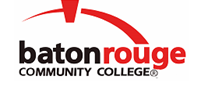 Baton Rouge Community CollegeAcademic Affairs Master SyllabusDate Approved:	1 September 2020Term and Year of Implementation:	Fall 2020Course Title:	Economics of Money and BankingBRCC Course Rubric:	ECON 2313Previous Course Rubric:	ECON 205Lecture Hours per week-Lab Hours per week-Credit Hours:	3-0-3Per semester:  Lecture Hours-Lab Hours-Instructional Contact Hours:	45-0-45Louisiana Common Course Number:	CECN 2313CIP Code:	45.0601Course Description:	Studies the commercial banking system, non-bank financial institutions, the Federal Reserve System, monetary theory and policy.Prerequisites:	ECON 2213 (or ECON 201) or ECON 2113 (or ECON 203) with a grade of ‘C’ or betterCo-requisites:		NoneSuggested Enrollment Cap:	35Learning Outcomes.  Upon successful completion of this course, the students will be able to:1.	1Define money and its functions, financial intermediaries, instruments and markets.2.	Describe the organization of the Federal Reserve System and its functions/3.	Define aggregate demand, aggregate supply and the causes of changes in equilibrium.4.	Explain monetary and fiscal policy and the appropriate use of their tools to achieve full employment, stability, economic growth and other goals.5.	Describe bank management operations and the structure of the banking industry.Assessment Measures.  Assessment of all learning outcomes will be measured using the following methods:1.	Tests will be administered during the semester.2.	A final exam will be administered at the end of the semester.3.	A portion of the exam will be the same for each class regardless of the instructor.4.	The common portion of the exam will cover all of the learning outcomes.Information to be included on the Instructor’s Course Syllabi:Disability Statement:  Baton Rouge Community College seeks to meet the needs of its students in many ways.  See the Office of Disability Services to receive suggestions for disability statements that should be included in each syllabus.Grading: The College grading policy should be included in the course syllabus.  Any special practices should also go here.  This should include the instructor’s and/or the department’s policy for make-up work.  For example in a speech course, “Speeches not given on due date will receive no grade higher than a sixty” or “Make-up work will not be accepted after the last day of class”.Attendance Policy:  Include the overall attendance policy of the college.  Instructors may want to add additional information in individual syllabi to meet the needs of their courses.General Policies: Instructors’ policy on the use of things such as beepers and cell phones and/or hand held programmable calculators should be covered in this section.Cheating and Plagiarism:  This must be included in all syllabi and should include the penalties for incidents in a given class.  Students should have a clear idea of what constitutes cheating in a given course.Safety Concerns:  In some courses, this may be a major issue.  For example, “No student will be allowed in the lab without safety glasses”.  General statements such as, “Items that may be harmful to one’s self or others should not be brought to class”.Library/ Learning Resources:  Since the development of the total person is part of our mission, assignments in the library and/or the Learning Resources Center should be included to assist students in enhancing skills and in using resources.  Students should be encouraged to use the library for reading enjoyment as part of lifelong learning.Expanded Course Outline:I.	Define money and its functions, financial intermediaries, instruments and markets.A.	Define moneyB.	Functions and attributes of moneyC.	Measures of moneyD.	Financial intermediariesE.	Financial instrumentsF.	Financial marketsG.	International marketsH.	Interest rates and money marketsII.	Describe the organization of the Federal Reserve System and its functions.A.	The Central BankB.	Federal Reserve System1.	Structure2.	FunctionsC.	Multiple Deposit CreationD.	The Money Supply ProcessE.	Money MultipliersF.	Monetary PolicyG.	Goals and Targets of Monetary PolicyIII.	Define aggregate demand, aggregate supply and the causes of changes in equilibrium.A.	Aggregate DemandB.	Aggregate SupplyC.	Long and Short run EquilibriumD.	Potential GDPE.	Monetary HistoryF.	Money and InflationG.	Rational ExpectationsIV.	Explain monetary and fiscal policy and the appropriate use of their tools to achieve full employment, stability, economic growth and other goals.A.	Monetary and Fiscal Policy ToolsB.	Use of Policy in the GapsC.	Economic Goals: Full employment, price stability and economic growthV.	Describe bank management operations and the structure of the banking industry.A.	Bank Balance sheetB.	Basic operationsC.	Managing riskD.	Financial innovationE.	Structure of Commercial bankingF.	Bank RegulationG.	International Banking